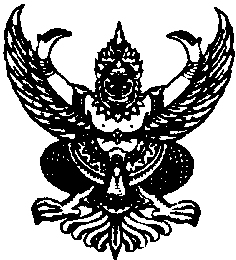 ประกาศองค์การบริหารส่วนตำบลปากแพรกเรื่อง  แผนพัฒนาท้องถิ่น (พ.ศ. ๒๕๖6 – ๒๕70) ขององค์การบริหารส่วนตำบลปากแพรก***************************ตามที่องค์การบริหารส่วนตำบลปากแพรก  ได้จัดทำแผนพัฒนาท้องถิ่น (พ.ศ. ๒๕๖6 – ๒๕70)  ตามระเบียบกระทรวงมหาดไทย  ว่าด้วยการจัดทำแผนพัฒนาขององค์กรปกครองส่วนท้องถิ่น พ.ศ. ๒๕๔๘ และ และแก้ไขเพิ่มเติมถึง(ฉบับที่ 3) พ.ศ.2561 ข้อ 22 เพื่อใช้เป็นกรอบในการจัดทำงบประมาณรายจ่ายประจำปีและงบประมาณรายจ่ายเพิ่มเติมและงบประมาณจากเงินสะสมในช่วงของแผนนี้ รวมทั้งวางแนวทางเพื่อให้มีการปฏิบัติให้บรรลุวัตถุประสงค์ตามโครงการพัฒนาที่กำหนดไว้ในแผนพัฒนาท้องถิ่น  โดยผ่านความเห็นชอบจากการประชุมสภาองค์การบริหารส่วนตำบลปากแพรก สมัยสามัญ สมัยที่ 2/2564 เมื่อวันศุกร์ที่ 14 พฤษภาคม 2564อาศัยอำนาจตามความในหมวดที่ 5 ข้อ 24 แห่งระเบียบกระทรวงมหาดไทยว่าด้วยการจัดทำแผนพัฒนาขององค์กรปกครองส่วนท้องถิ่น พ.ศ.2548 แก้ไขเพิ่มเติมถึง (ฉบับที่ 3) พ.ศ.2561 จึงขอประกาศใช้แผนพัฒนาท้องถิ่น(พ.ศ.2566-2570) ขององค์การบริหารส่วนตำบลปากแพรก 		จึงประกาศให้ทราบโดยทั่วกันประกาศ  ณ  วันที่  20  กันยายน  พ.ศ. ๒๕64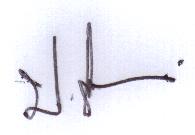 (นายปราโมทย์  เพชรรัตน์)นายกองค์การบริหารส่วนตำบลปากแพรก